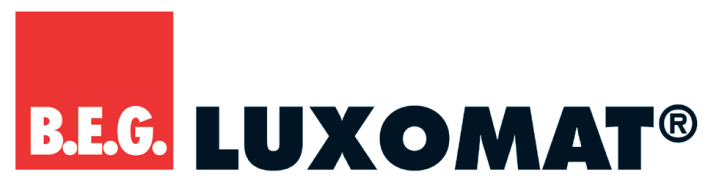 Decken-Präsenzmelder mit TageslichtauswertungLUXOMAT® PD2N-LTMS-RR-DEPD2N-LTMS-RR-DE	weiß	Deckeneinbau	92119	IP20 Klasse IIALLGEMEIN:Multisensor zur Erfassung von Präsenz, Temperatur- und HelligkeitswertenZur Integration in ein proprietäres BussystemAusgabe des aktuellen Licht- und Temperaturwertes als AnalogspannungGeräuscharmes ReedrelaisAusgabe der Bewegungserkennung über SchaltkontaktFeineinstellung des Ausgangswertes für die Lichtmessung und Temperatur über Potentiometer am GerätWeitere Funktionen über optionale Fernbedienung einstellbarTechnische DatenNetzspannung: 12-48 V AC/DCErfassungsbereich: kreisförmig, 360°Schutzgrad: IP20 / Klasse II / CE Abmessungen (ca.): Ø 83 x H 83 mmGehäuse aus hochwertigem UV-beständigen PolycarbonatAnaloge Temperaturwertausgabe: 0°C - bis +50°C, 0 - 10 V, ca. 200 mV/°CUmgebungstemperatur: 0°C – +50°CKanal 1Schaltleistung: Potentialfreier Schließer NO, 0-48 V DC, 100 mAZeiteinstellungen: Potentiometer 1 s bis 30 min Fernbedienung 5 s bis 1 h oder Impuls Funktion0-10 V-AusgangGeltende Normen: EN 60669-1, EN 60669-2-1, CE-KonformitätserklärungErfassungsbereich 360°  (T=18°C)Erfassungsbereich 360°  (T=18°C)Erfassungsbereich 360°  (T=18°C)Erfassungsbereich 360°  (T=18°C)MontagehöheSitzende TätigkeitenQuer zum Melder gehenFrontal auf denMelder zugehen2,00 mr = 1,6 mr = 4,0 mr = 2,5 m2,50 mr = 2,0 mr = 5,0 mr = 3,0 m3,00 mr = 2,4 mr = 6,0 mr = 3,7 m3,50 m–r = 7,0 mr = 4,3 m4,00 m–r = 8,0 mr = 4,8 m4,50 m–r = 9,0 mr = 5,4 m5,00 m–r = 10,0 mr = 6,0 mOptionales Zubehör für PD2N-LTMS-RRBallschutzkorb BSK (Ø 200 x 90mm)-	weiß92199IR-RC-Adapter-	schwarz92726IR-LTMS-	grau92185